N  o  r  d  i  s  k  a    R  o  t  a  r  i  a  n  e  r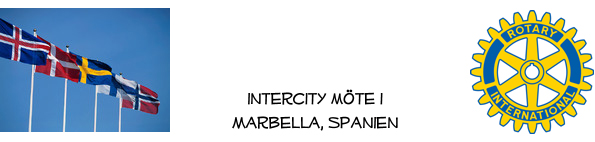 INBJUDAN TILL LUNCHMÖTE FREDAG 29 MARS 2019Rotaryvänner!Vi hade som vanligt ett riktigt trevligt lunchmöte den 15 mars. Entreprenören Pelle Lundborg gjorde succé med sin berättelse om att ha startat butik när han var 16 till att vid 40 satsa på glesbygdsutveckling i Carratraca. (Om du inte läst referatet från lunchmötet – gör det!)Den 29 mars får du ta del av spännande intryck från ett land som inte många reser frivilligt till – det krigs- och terrorhärjade Afganistan.         Det är vår egen klubbmedlem och världsresenär Britt-Marie Bouldrie som visar bilder och berättar om sina upplevelser från en resa 2018.Det blir som vanligt mingel på Magna Café från kl 12.30, därefter inledning med ”kampsång” och lunch kl 13.00 – varefter följer vinlotteri (för goda ändamål) och föredrag som avslutning till kaffet.Pris för medlemmar 25 EUR och gäster 30 EUR. Överskott i kassan går till Hogar Betania, skolstipendier och liknande goda ändamål.Hjärtligt välkomna hälsarFolke Klint PS: Jag kände vid senaste lunchen att vi kanske pressade lottförsäljningen lite väl hårt och fick auktionera ut lotter på slutet. Vi ska anpassa utbudet till efterfrågan lite bättre i fortsättningen.